Преимущества· Финишное покрытие может быть выполнено любыми видами красок· Обеспечивает хорошую адгезию для последующей обработкиПодготовка поверхности Основание должно быть чистым, сухим и твердым. Поверхность промыть с помощью Fluren 37 Basic Cleaner. Известковые отложения и остатки мыла удалить, используя Fluren 33 Lime Remover , затем промыть водой. Очень гладкие поверхности отшлифовать абразивом.НанесениеНаносится кистью, валиком и распылителем. Финишная обработка может быть выполнена как водной краской, так и на основе растворителя.ПримечаниеПеред началом работ обработайте небольшой участок основания грунтом и финишным покрытием, чтобы оценить адгезию.Существует риск плохого сцепления с подложкой, если поверхность не тщательно очищена от жира, известковых отложений, остатков мыла.Так же обратите внимание, что полная адгезия наступает  через несколько дней.Технические характеристикиТип:                                               Акриловый адгезионный грунтПлотность:                                1,48  кг/лСтепень блеска:                           МатовыйСухой остаток:                            по весу  61% ,    по объёму: 42%Расход:                                         8 м²/лРабочая температура:                  мин. рабочая температура во                                                                   время окраски и высыхания/отверждения +10 °C                                                        Максимальная влажность 80% Время высыхания при  температуре 20°C,относительной влажности 60%:    На отлип: 2 ч                                                          Интервал перекрытия: 12 ч                                                          Полное отверждение: Несколько днейРазбавитель:                                  Вода. Обычно не требует разбавления.Очистка инструментов и т.д.:     Вода и мыло Условия хранения:                        Хранить в плотно закрытой заводской упаковке,                                                          в прохладном месте, не замораживать.Код: INT FIX                    Декабрь 2010, заменяет Сентябрь 2009Всегда убедитесь, что этот лист описания продукта является последним изданием. Свойства продукта могут быть изменены в соответствии с технологическим развитием. Вся информация основана на существующем законодательстве,лабораторных испытаниях и практическом опыте. Технический паспорт 
Flügger Interior Fix Primer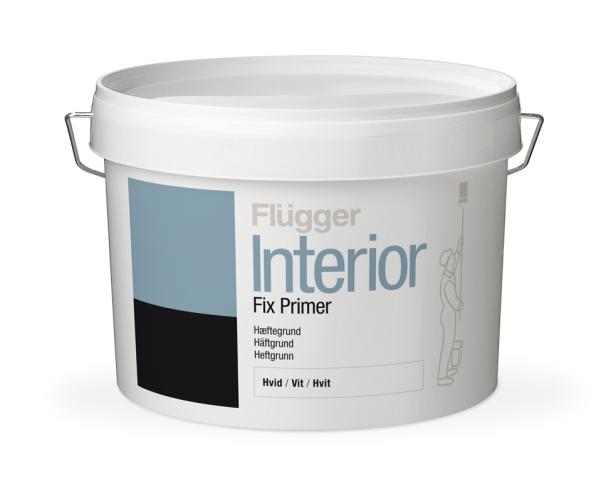 Описание продукта Акриловый грунт на водной основе с высокой адгезионной  способностью, обеспечивающий оптимальное прилипание к сложным основаниям. Рекомендуется для внутренних и наружных работ по твёрдым и гладким поверхностям, таким как керамическая плитка, твёрдый ПВХ, стекло, ламинат и покрытиям, выполненным в промышленных условиях ( например, при перекрашивании мебели). Так  же можно использовать для поверхностей, подверженных временному воздействию влаги.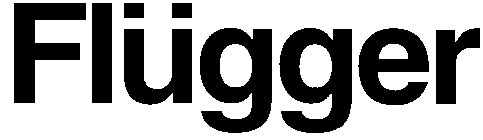 